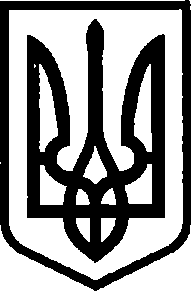 КИЇВСЬКА МІСЬКА РАДАIІ сесія ІХ скликання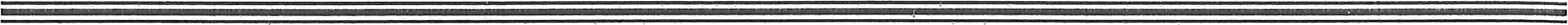 PIШЕННЯ____________№______________							ПРОЄКТ       Відповідно до статей 319, 337 та 338 Цивільного кодексу України, статей 26, 30 Закону України «Про місцеве самоврядування в Україні», з метою врегулювання ситуації з покинутими, занедбаними транспортними засобами на території м. Києва, що негативно впливають на стан благоустрою столиці та можуть ставати джерелом аварійних ситуацій та потенційної небезпеки для громадян, Київська міська рада       ВИРІШИЛА:Затвердити Порядок виявлення та переміщення занедбаних транспортних засобів на території міста Києва, що додається.Оприлюднити це рішення у порядку, встановленому чинним законодавством України. Контроль за виконанням цього рішення покласти на постійну комісію Київської міської ради з питань транспорту, зв’язку та реклами.    Київський міський голова                                                 Віталій КЛИЧКОПОДАННЯ: Депутатка Київської міської ради                                           Ксенія СЕМЕНОВАПорядок
виявлення та переміщеннязанедбаних транспортних засобів на території міста КиєваПорядок виявлення та переміщення занедбаних транспортних засобів (далі – Порядок) розроблений відповідно до статей 319, 337 та 338 Цивільного кодексу України, статей 26, 30 Закону України «Про місцеве самоврядування в Україні» з метою врегулювання ситуації з покинутими, занедбаними транспортними засобами на території м. Києва, що негативно впливають на стан благоустрою столиці та можуть ставати джерелом аварійних ситуацій та потенційної небезпеки для громадян.Занедбані транспортні засоби - це самовільно залишені транспортні засоби, незалежно від можливості встановити їх власника чи користувача, які тривалий термін не використовуються за призначенням, мають суттєві ознаки втрати експлуатаційних можливостей, ускладнюють умови руху пішоходів або інших транспортних засобів, а також негативно впливають на стан благоустрою територіальної громади м.Києва.Громадяни, які виявили занедбані транспортні засоби, мають змогу повідомити про це шляхом направлення звернення у паперовій або електронній формі на адресу Департаменту територіального контролю міста Києва виконавчого органу Київської міської ради (Київської міської державної адміністрації), а також лишити заявку через Контактний центр м.Києва.Підставами для виявлення та переміщення занедбаних транспортних засобів також можуть бути звернення підприємств, установ та організацій усіх форм власності, засобів масової інформації, органів місцевого самоврядування та територіальних підрозділів органів державної влади.Звернення щодо виявлення занедбаного транспортного засобу задля його подальшого переміщення повинно включати:прізвище, ім'я, по-батькові, місце проживання громадянина чи найменування, місце знаходження та код ЄДРПОУ суб’єкта, що звертається, а також засоби зворотного зв’язку;зазначення адреси, на якій розташовано занедбаний транспортний засіб із – за наявності відповідної інформації – вказівкою терміну, який він не використовується за призначенням;фіксацію відповідного транспортного засобу в режимі фотозйомки (відеозапису). Для фотозйомки обов’язковою є наявність не менше ніж двох зображень транспортного засобу, отриманих з різних або протилежних ракурсів.З метою систематизації та опрацювання звернень, передбачених пунктами 3-5 даного Порядку, задля вирішення питання щодо переміщення занедбаних транспортних засобів утворюється комісія, яку очолює заступник голови Київської міської державної адміністрації. До складу комісії включаються заступники голів районних у місті Києві державних адміністрацій (з кожного району), а також представники:Департаменту територіального контролю міста Києва виконавчого органу Київської міської ради (Київської міської державної адміністрації);Департаменту транспортної інфраструктури (Київської міської державної адміністрації);Комунального підприємства «Центр організації дорожнього руху»;Комунального підприємства “Київблагоустрій”;депутати Київської міської ради (за згодою);Склад комісії затверджується виконавчим органом Київської міської ради (Київською міською державною адміністрацією) протягом двох місяців з дня набрання чинності рішення Київської міської ради, додатком до якого являється даний Порядок.Організаційно-технічне забезпечення роботи комісії здійснює Департамент територіального контролю міста Києва виконавчого органу Київської міської ради (Київської міської державної адміністрації).Організаційною формою роботи комісії є засідання, які проводяться кожні два тижні протягом трьох місяців з дня затвердження складу комісії, далі – не рідше одного разу на два місяці по мірі надходження відповідних звернень.Засідання комісії є чинним, якщо на ньому присутні не менше половини складу комісії.До повноважень комісії відноситься: розгляд звернень громадян та інших суб’єктів щодо необхідності переміщення занедбаних транспортних засобів; проведення виїзних перевірок та здійснення фото- / відеофіксації обставин перебування транспортного засобу без руху на одному місці, а саме: дати, часу, місця розташування транспортного засобу щодо нерухомих об’єктів та/або географічних координат, інших ознак;  за результатами виїзних перевірок, визначених пп.10.2.  складання відповідного акту;  переміщення та передача занедбаних транспортних засобів на зберігання Національній поліції, про що робиться оголошення в друкованих засобах масової інформації. Повернення занедбаного переміщеного транспортного засобу відповідальній особі  власнику або іншій особі, яка на законних підставах має право вимагати повернення відбувається невідкладно за зверненням такої особи після сплати вартості послуг з переміщення та зберігання транспортного засобу. Якщо протягом шести місяців від дня опублікування оголошення щодо переміщення занедбаних транспортних засобів в друкованих засобах масової інформації не буде виявлено належних користувачів транспортних засобів або вони не заявлять про свої права, Національна поліція має право продати його, а суму виторгу внести на спеціальний рахунок у банку за вирахуванням суми, витраченої на зберігання та продаж транспортного засобу.Якщо протягом трьох років колишній власник транспортного засобу не вимагатиме передання йому суми виторгу, ця сума переходить у власність територіальної громади, на території якої було знайдено занедбаний транспортний засіб.    Київський міський голова                                                 Віталій КЛИЧКОПОЯСНЮВАЛЬНА ЗАПИСКА
до проєкту рішення Київської міської ради«Про затвердження Порядку виявлення та переміщеннязанедбаних транспортних засобів на території міста Києва»1. Обґрунтування необхідності прийняття рішенняЗанедбані транспортні засоби - це самовільно залишені транспортні засоби, незалежно від можливості встановити їх власника чи користувача, які тривалий термін не використовуються за призначенням, мають суттєві ознаки втрати експлуатаційних можливостей, ускладнюють умови руху пішоходів або інших транспортних засобів, а також негативно впливають на стан благоустрою територіальної громади м.Києва.Станом на сьогодні, у районах міста Києва зафіксовано близько тисячі покинутих власниками та користувачами автівок. Стрімке зростання кількості залишених авто відбулось внаслідок повномасштабного вторгнення рф в Україну: складна безпекова ситуація змусила киян у лютому-березні 2023 року залишити транспортні засоби без нагляду на тривалий термін у непризначених для цього місцях.Тривала відсутність належного правового механізму їх виявлення та переміщення призводить до ряду проблем, серед яких:зменшення пропускної здатності міських доріг, що сприяє виникненню аварійних ситуацій, дорожньо-транспортних пригод та утворенню заторів;ускладнення процесів проведення робіт із прибирання міста та виконання робіт з благоустрою територій,  здійснення будівельних та ремонтних робіт;створення перешкод для проїзду транспортних засобів спеціалізованого та спеціального призначення, таких як пожежна служба, швидка допомога, поліція;погіршення архітектурного та естетичного вигляду міста;забруднення водних об’єктів шляхом потрапляння відпрацьованих масел і охолоджувальних рідин у ґрунт і підземні води, а також загроза спонтанного самозаймання.Доречно зазначити, що у 2018 році у результаті вибуху старого автомобіля, який довгий час був припаркований неподалік від одного з будинків на вул.Чорнобильській у Святошинському районі Києва четверо дітей отримали поранення та були  госпіталізованими, двоє з них - у важкому стані. Правоохоронці з'ясували, що діти у віці від 5 до 11 років вирішили пограти в автомобілі, для чого залізли в салон авто, в якому знайшли предмет, що  вибухнув. Відтак, покинуті авто не лише погіршують естетичний стан публічного простору, а й являються джерелом небезпеки та  соціальної напруги для мешканців мікрорайону, негативно впливаючи на санітарний стан території. У 2019 році Київською міською радою було прийнято рішення №232/7805 «Про впорядкування ситуації з безхазяйними транспортними засобами в м.Києві», яким передбачалось доручення розробки та затвердження порядку виконавчому органу Київської міської ради (Київській міській державній адміністрації), відповідно до якого відбуватиметься переміщення покинутих транспортних засобів.Однак, реалізувати положення зазначеного рішення та демонтувати занедбані авто з вулиць столиці не вдалося. Відтак, даним проєктом рішення пропонується затвердити розроблений Порядок виявлення та переміщення занедбаних транспортних засобів на території міста Києва задля ефективного врегулювання ситуації.2. Мета прийняття рішенняМетою прийняття даного проєкту рішення є врегулювання ситуації з покинутими, занедбаними транспортними засобами на території м. Києва, що негативно впливають на стан благоустрою столиці та можуть ставати джерелом аварійних ситуації та потенційної небезпеки для громадян, шляхом затвердження Порядку виявлення та переміщення занедбаних транспортних засобів на території міста Києва.3. Загальна характеристика та основні положення проекту рішенняПроєктом рішення передбачається:затвердження Порядку виявлення та переміщення покинутих транспортних засобів на території міста Києва.офіційне оприлюднення рішення відповідно до законодавства України;покладання контролю за виконанням цього рішення на на постійну комісію Київської міської ради з питань транспорту, зв’язку та реклами.4. Стан нормативно-правової бази у даній сфері правового регулюванняПроєкт рішення Київської міської ради розроблено відповідно до статей 319, 337 та 338 Цивільного кодексу України, статей 26, 30 Закону України «Про місцеве самоврядування в Україні»,Реалізація проєкту рішення не передбачає внесення змін до чинних нормативно-правових актів та визнання таких, що втратили чинність.Наявність інформації з обмеженим доступомПроєкт рішення не містить інформації з обмеженим доступом у розумінні статті 6 Закону України «Про доступ до публічної інформації».Вплив на життєдіяльність осіб з інвалідністюПоложення проєкту рішення не стосуються прав і соціальної захищеності осіб з інвалідністю та не матиме впливу на життєдіяльність даної категорії громадян.Фінансово-економічне обгрунтуванняРеалізація проєкту рішення не потребує залучення коштів з бюджету м.Києва.Громадське обговоренняПроєкт рішення не потребує громадського обговорення.Прогноз соціально-економічних та інших наслідків прийняття рішенняПрийняття проєкту рішення створить належне правове підгрунтя для врегулювання ситуації з покинутими, занедбаними транспортними засобами на території м. Києва, а відтак сприятиме покращенню стану благоустрою вулиць та доріг столиці.10. Суб’єкт подання та доповідач на пленарному засіданні Київської міської радиСуб’єктом подання та доповідачем проєкту рішення на пленарному засіданні є депутатка Київської міської ради IX скликання Семенова Ксенія Ігорівна.Депутатка Київської міської ради                                           Ксенія СЕМЕНОВАПро затвердження Порядку виявлення та переміщення занедбаних транспортних засобів на території міста КиєваПОГОДЖЕНО:Постійна комісія Київської міської ради з питань транспорту, зв’язку та рекламиГолова Олексій ОКОПНИЙСекретар Ігор ГАЛАЙЧУКПостійна комісія Київської міської ради з питань з питань підприємництва, промисловості та міського благоустроюГолова Ваган ТОВМАСЯНСекретар Василь ПОПАТЕНКОНачальник управління правового забезпечення діяльності Київської міської радиВалентина ПОЛОЖИШНИКДодаток до рішення Київської міської радивід __________________               №___________________